OEG 30TH ANNIVERSARY SCHOLARSHIP APPLICATIONOEG – Overseas Ed Group ศูนย์แนะแนวศึกษาต่อต่างประเทศ ที่ดำเนินการมาตั้งแต่ปี พ.ศ. 2533 และเป็นผู้บุกเบิกโครงการ Work and Travel USA ในประเทศไทย ตั้งแต่ปี 2543OEG ชวนน้องๆ นิสิต นักศึกษา ที่สนใจเข้าร่วมโครงการ OEG Work and Travel USA 2020 เข้าร่วมกิจกรรม “OEG Work and Travel USA 2020 Ambassadors” ส่งผลงานประกวดในหัวข้อ “Why should it be OEG Work and Travel USA?” เพื่อชิงทุนการศึกษามูลค่ารวมกว่า 250,000 บาท และสิทธิพิเศษอื่นๆ วัตถุประสงค์แชร์ประสบการณ์ระหว่างเข้าร่วมโครงการ OEG Work and Travel USA 2020 ให้เพื่อนๆ ให้สังคมได้รับรู้ ผ่านหน้า Facebook, Instagram, YouTube หรือ Websiteเพื่อสนับสนุนนักศึกษาที่สนใจเป็น Blogger ได้สร้างบทความที่เป็นประโยชน์แก่นักศึกษาคนอื่นๆรางวัลการประกวดนักศึกษาที่ชนะการประกวดจะได้รับทุนการศึกษา 25,000 บาท (จำนวน 10 ทุน)รับคัดเลือกเป็น OEG Ambassador 2020การจองงานรอบพิเศษ พร้อมเพื่อน 1 คน (กรณีที่ยังไม่ได้จองงาน และต้องเป็นไปตามเงื่อนไขที่ OEG กำหนด)คุณสมบัติผู้ส่งผลงานผ่านการวัดระดับภาษาอังกฤษ OEG Work and Travel USA มีคุณสมบัติเข้าร่วมโครงการฯ ตามที่ OEG กำหนดนักศึกษาเข้าร่วมโครงการฯ แบบ Placement เท่านั้นไม่จำเป็นต้องเป็น Blogger หรือ YouTuber แต่มีความสนใจที่จะแชร์ประสบการณ์ OEG Work and Travel USA ให้เพื่อนๆ ให้สังคมได้รับรู้ผ่าน Social Media หรือ Platform อื่นๆ กติกาการประกวดบอกเหตุผลว่าทำไมนักศึกษาเลือกเข้าร่วมโครงการฯ กับ OEG และสถานที่ทำงานของ OEG ที่อยากเข้าร่วมโครงการฯสามารถเลือกรูปแบบการนำเสนอได้ 2 รูปแบบ คือ 1. คลิปวีดีโอ ความยาว 30 – 60 วินาที 2. โพสต์รูปภาพ และเขียนข้อความ หรือ บทความ อย่างน้อย 300 คำเนื้อหาที่เขียน จะต้องเป็นเนื้อหาที่เขียนโดยนักศึกษา ห้ามคัดลอกข้อความจากผู้อื่นรูปภาพ และ คลิปวีดีโอ ที่เข้าประกวด จะต้องมีโลโก้ OEG และสามารถใช้รูปภาพจากสื่อต่างๆ ของ OEG ได้โพสต์คลิปวีดีโอ หรือรูปถ่ายลง Facebook หรือ Instagram ของตัวเอง พร้อมตั้งค่าเป็น Public พร้อมใส่ #TeamOEG #OEGAmbassador2020 #WorkAndTravel และ Like and Tag     OEGWorkAndTravel หรือ     OEG_WorkandTravel ที่โพสต์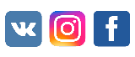 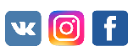 นักศึกษาสามารถใช้ Platform ใดๆ ก็ได้ ไม่ว่าจะเป็น Website, Free Blog, YouTube channel หรือ Facebook Page ถ้าเนื้อหาเหมาะสมและผ่านกติกา เงื่อนไขข้ออื่นๆ และแชร์ผลงานมาที่ Facebook หรือ Instagram ของนักศึกษาไม่จำเป็นต้องเป็น Blogger แต่หากมี Blog หรือ Channel เป็นของตัวเองจะพิจารณาเป็นพิเศษส่งใบสมัครมาที่ WorkExchange@oeg.co.th (สำหรับสาขากรุงเทพ) และ ChiangMai@oeg.co.th (สำหรับสาขาเชียงใหม่)เกณฑ์การตัดสินจะพิจารณาจากเนื้อหา การตอบโจทย์ และความคิดสร้างสรรค์ ตามเกณฑ์ที่คณะกรรมการกำหนดไว้ หากไม่มีผลงานใดถึงเกณฑ์ที่กำหนด OEG ขอสงวนสิทธิ์ในการมอบทุนการศึกษาผลงานที่ส่งเข้าประกวดต้องไม่มีเนื้อหรือรูปภาพที่ไม่เหมาะสม ผิดต่อศีลธรรม และขนบธรรมเนียมประเพณี เช่น รูปเครื่องดื่มแอลกอฮอล์ การพนัน รูปเซ็กซี่ เป็นต้น ไม่อนุญาติให้ใช้ลิงค์ Affiliate หรือโปรแกรมในการปั่นยอด Like หรือ Share หรือ boost post หรือกระทำการอื่น ๆ ที่จะส่งผลให้เกิดความไม่เป็นธรรมแก่ผู้เข้าร่วมประกวดคนอื่น แต่สามารถแชร์ให้คนอื่นๆ ช่วยแชร์ได้หากบริษัทฯ ตรวจสอบพบการกระทำดังกล่าว ในช่วงเวลาการประกวดหรือภายหลังการประกวด บริษัทฯ ขอสงวนสิทธิ์ในการมอบทุนการศึกษา การตัดสินของกรรมการถือเป็นที่สิ้นสุดกำหนดระยะเวลาการส่งใบสมัคร และ ผลงาน วันที่ 1 สิงหาคม – 15 ตุลาคม 2562ประกาศผล วันที่ 25 ตุลาคม 2562เงื่อนไขและข้อกำหนดผู้ชนะการประกวดจะต้องชำระค่าธรรมเนียมโครงการฯ ต่างๆ เต็มจำนวน ไม่สามารถใช้โปรโมชั่น หรือ Voucher ใด ๆ ร่วมได้ สำหรับนักศึกษาที่ได้รับส่วนลดค่าธรรมเนียมโครงการฯ และชำระเงินไปก่อนที่ได้รับทุน ให้นักศึกษาชำระเงินส่วนต่างค่าธรรมเนียมโครงการฯ เต็มจำนวนOEG สงวนสิทธิจองงานรอบพิเศษ เฉพาะนักศึกษาที่ชนะการประกวดที่ยังไม่ได้จองงาน (นับถึงวันที่ประกาศผล) โดยนักศึกษาสามารถแจ้งชื่อเพื่อนที่ต้องเข้าร่วมโครงการฯ สถานที่ทำงานเดียวกัน ภายใน 3 วัน นับจากวันที่ประกาศผล และไม่สามารถเปลี่ยนชื่อเพื่อนได้ นักศึกษาและเพื่อนที่ได้จองงานรอบพิเศษ จะต้องจองงานก่อน 15 พฤศจิกายน 2562 และไม่สามาถเปลี่ยนแปลงการจองสัมภาษณ์งานใดๆ ได้ หากเปลี่ยนแปลงนักศึกษาจะต้องชำระค่าจองงาน และจองงานตามระบบปกติ งานที่นักศึกษาจองได้จะต้องเป็นงานที่ยังจองไม่เต็ม หรือยังไม่เปิดให้จองในระบบ และนักศึกษาจะต้องมีคุณสมบัติครบตามที่สถานที่ทำงาน หรือ องค์กรแลกเปลี่ยนกำหนด นักศึกษาสามารถจองงานได้โดยส่งอีเมล์แจ้ง OEGกรณีที่นักศึกษาจองานไปแล้วก่อนประกาศผล จะไม่สามารถยกเลิกการจองงานก่อนหน้านี้ เพื่อมาจองงานรอบพิเศษนี้ได้OEG ขอสงวนสิทธิ์มอบทุนการศึกษาสำหรับนักศึกษา Self – Placementนักศึกษาที่เป็น Blogger  YouTuber หรือ มี Facebook Page เป็นของตัวเอง OEG จะพิจารณาเป็นพิเศษ นักศึกษาที่ชนะการประกวดจะได้รับทุนการศึกษา มูลค่า 25,000 บาท และได้รับคัดเลือกเป็น OEG Ambassador 2020 ตัวแทนนักศึกษา OEG Work and Travel USA รุ่นที่ 21 ในการเผยแพร่ประสบการณ์การเข้าร่วมโครงการฯ ให้นักศึกษาคนอื่นๆ ได้รู้จัก  OEG Ambassador จะต้องโพสต์รูป คลิปวีดีโอ บทความตามหัวข้อและรายละเอียดที่ OEG กำหนด บน Social Media / Chanel / Blog / Page ของนักศึกษา หรือ Platform อื่นๆ ระหว่างเข้าร่วมและสิ้นสุดโครงการฯ นักศึกษาที่ได้รับทุนการศึกษาจะต้องเข้าร่วมโครงการ OEG Work and Travel USA 2020 และสิ้นสุดโครงการฯ โดยสมบูรณ์ (ตามระยะเวลาที่ระบุใน DS-2019) ไม่ถูกให้ออกจากโครงการฯ เปลี่ยนสถานที่ทำงาน หรือ กลับก่อนกำหนด และจะต้องรายงานตัวกับ OEG เมื่อกลับมาถึงประเทศไทย ภายใน 20 วันผลงานที่ส่งเข้าประกวด และผู้ที่ได้รับทุนโพสต์ระหว่างเข้าร่วมโครงการฯ ถือเป็นกรรมสิทธิ์ร่วมของทาง OEG ที่สามารถนำไปเผยแพร่ ทำซ้ำ ดัดแปลง หรือ อ้างอิง เพื่อใช้ในการการประชาสัมพันธ์ได้กรณีนักศึกษาไม่ปฏิบัติตามตามเงื่อนไขและข้อกำหนดที่ระบุไว้ในใบสมัคร “OEG Work and Travel USA 2020” นี้ ทาง OEG มีสิทธิ์ยกเลิกทุนการศึกษาที่นักศึกษาได้รับสงวนสิทธิ์สำหรับผู้เข้าร่วมกิจกรรมในการรับทุนการศึกษา 1 คน ต่อ 1 ทุน เท่านั้นของรางวัลไม่สามารถโอนกรรมสิทธิ์รางวัลให้แก่ผู้อื่นได้OEG ขอสงวนสิทธิ์ในการเปลี่ยนแปลงได้ตามความเหมาะสม โดยไม่แจ้งให้ทราบล่วงหน้าชื่อ                                                	นามสกุล                                                                              WAT ID                                Email                                                  	เบอร์มือถือ                                         สถานที่ทำงานที่จอง                                             มหาวิทยาลัย                                                                                                  ชั้นปี       โพสต์ผลงาน วันที่                                  	โพสต์ผลงาน วันที่                                 	รูปแบบผลงาน   คลิปวีดีโอ   รูปถ่าย + บทความ    ช่องทางที่โพสต์   Facebook   Instagram   YouTube   อื่นๆ โปรดระบุ                                                                                       Link                                                                                                                                                                                                ข้าพเจ้ารับทราบและยินดีปฏิบัติตามเงื่อนไขและข้อกำหนดที่ OEG ระบุในใบสมัคร OEG 30th Anniversary Scholarship Application นี้ หากข้าพเจ้าไม่ปฏิบัติตาม ข้าพเจ้ายินดีสละสิทธิ์รับทุนการศึกษาที่จะได้รับนี้ลงชื่อ _____________________________________      วันที่                        หมายเหตุ: 1. กรอกรายละเอียดใบสมัคร ด้วยตัวบรรจง2. ส่งใบสมัครมาที่ OEG ก่อนวันที่ 15 ตุลาคม 2562 - Email: WorkExchange@oeg.co.th- ส่งด้วยตัวเองที่สำนักงาน OEG 